Sprawozdanie z zajęć laboratoryjnychPrzedmiot: 	Wpisz nazwę przedmiotuKod przedmiotu:	WPISZ KOD	Numer ćwiczenia: 	WPISZ NUMER	Tytuł ćwiczenia:	Wpisz tytuł ćwiczeniaSkład grupy:	Imię I Nazwisko (Autor Sprawozdania)	Imię i Nazwisko	Imię i Nazwisko	Imię i NazwiskoKierunek studiów:	Rodzaj studiów:	Semestr:	Data wykonania zajęć:	2022-10-01Prowadzący zajęcia: 	stopień naukowy Imię i NazwiskoOcena i data: 	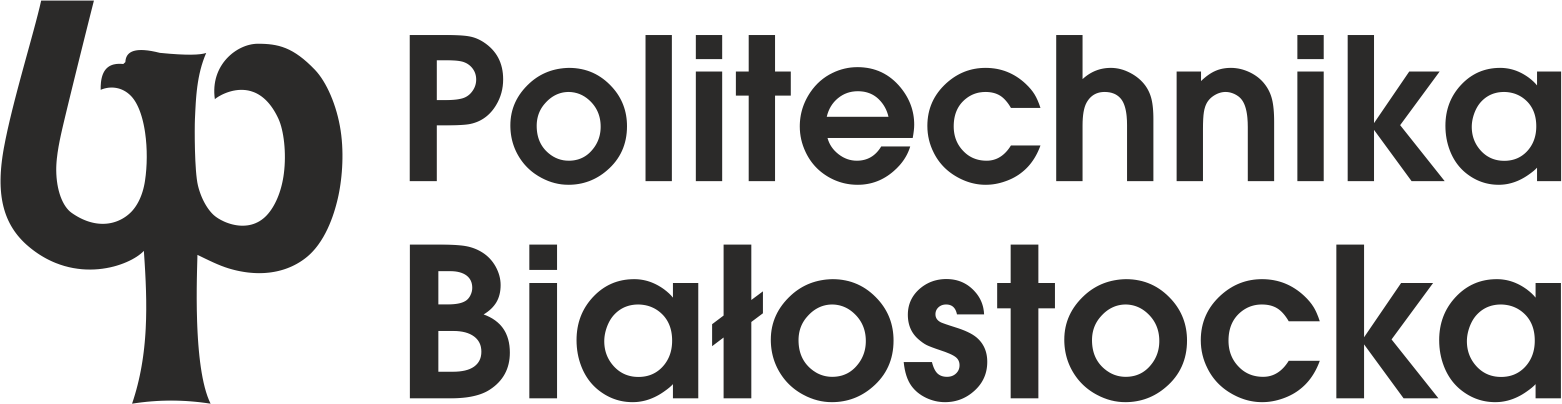 Wydział Elektryczny